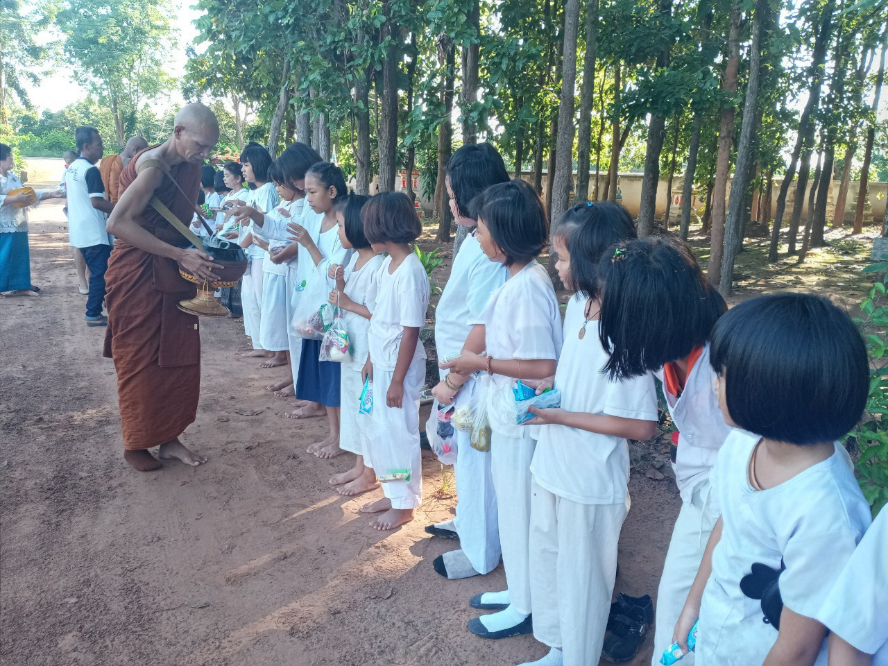 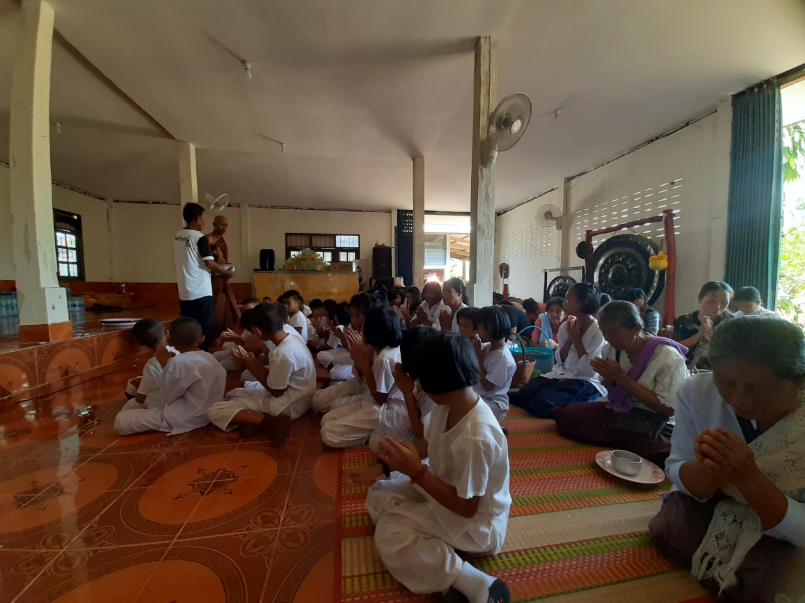 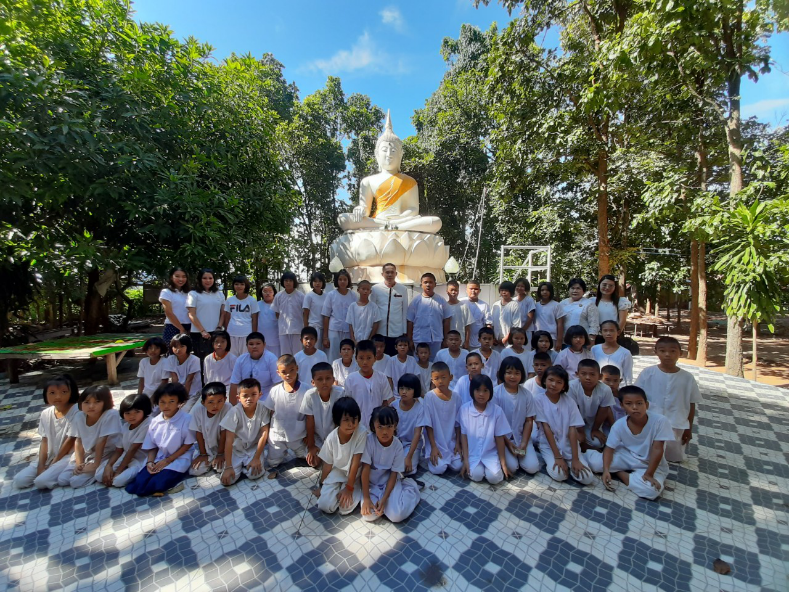 ภาพการร่วมกิจกรรมทางพระพุทธศาสนาทุก ๆ วันพระ